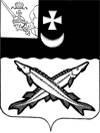 ПРЕДСТАВИТЕЛЬНОЕ СОБРАНИЕБЕЛОЗЕРСКОГО МУНИЦИПАЛЬНОГО ОКРУГАВОЛОГОДСКОЙ ОБЛАСТИРЕШЕНИЕОт 28.02.2023№164О  гарантиях  глав          Белозерского муниципального района и  поселений, входивших   в    состав  Белозерского  муниципального районаВ соответствии с Федеральным законом от 06.10.2003 № 131-ФЗ «Об общих принципах организации местного самоуправления в Российской Федерации», законами Вологодской области от 26.12.2007 № 1728-ОЗ «О некоторых гарантиях осуществления полномочий глав муниципальных образований Вологодской области» и от 06.05.2022 № 5120-ОЗ «О преобразовании всех поселений, входящих в состав Белозерского  муниципального района Вологодской области, путем их объединения, наделении вновь образованного муниципального образования статусом муниципального округа и установлении границ Белозерского муниципального округа Вологодской области», решением Представительного Собрания Вологодского муниципального округа от 20.09.2022 № 4 «О вопросах правопреемства органов местного самоуправления», Представительное Собрание Белозерского муниципального округа РЕШИЛО: Установить, что доплаты к пенсии, назначенные лицам, замещавшим должности глав Белозерского муниципального района и  поселений, входивших в состав Белозерского муниципального района, выплачиваются администрацией Белозерского муниципального округа в установленных размерах в соответствии с Порядками обращения, назначения и выплаты доплаты к пенсии, определенными соответствующими решениями представительных органов Белозерского муниципального района и поселений, входивших в состав Белозерского муниципального района.Администрации Белозерского муниципального округа обеспечить выплату доплат к пенсии в соответствии с  настоящим решением.3. Настоящее решение подлежит официальному опубликованию в газете «Белозерье», размещению на официальном сайте Белозерского муниципального округа в информационно-телекоммуникационной сети «Интернет» и   распространяется на правоотношения, возникшие с 01.01.2023.Председатель Представительного Собрания  округа:                                      И.А. ГолубеваГлава округа:                                                                                Д.А. Соловьев